ПРОЕКТ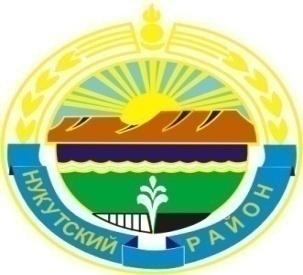 Муниципальное образование «Нукутский район»                     ДУМА МУНИЦИПАЛЬНОГО ОБРАЗОВАНИЯ«НУКУТСКИЙ РАЙОН»Шестой созывРЕШЕНИЕ31   августа  2019 г.                                           № __                                                           п. НовонукутскийО рассмотрении информации прокурора Нукутского районао состоянии законности и правопорядкав районе за первое полугодие 2019 г. Рассмотрев информацию прокурора Нукутского района о состоянии законности и правопорядка в районе за первое полугодие 2019 г., руководствуясь статьей 27 Устава муниципального образования «Нукутский район», ДумаРЕШИЛА:1.______________________________________________________________________________________________________________________________________________________________________________________________________________________________________________________________________________________________________________________________2.______________________________________________________________________________________________________________________________________________________________________________________________________________________________________________________________________________________________________________________________3.______________________________________________________________________________________________________________________________________________________________________________________________________________________________________________________________________________________________________________________________4.______________________________________________________________________________________________________________________________________________________________________________________________________________________________________________________________________________________________________________________________2. Опубликовать настоящее решение в печатном издании «Официальный курьер» и разместить на официальном сайте муниципального образования «Нукутский район».Председатель Думы муниципального Образования «Нукутский район»							       К.М. Баторов